                        Freiwilliges Soziales Jahr in der      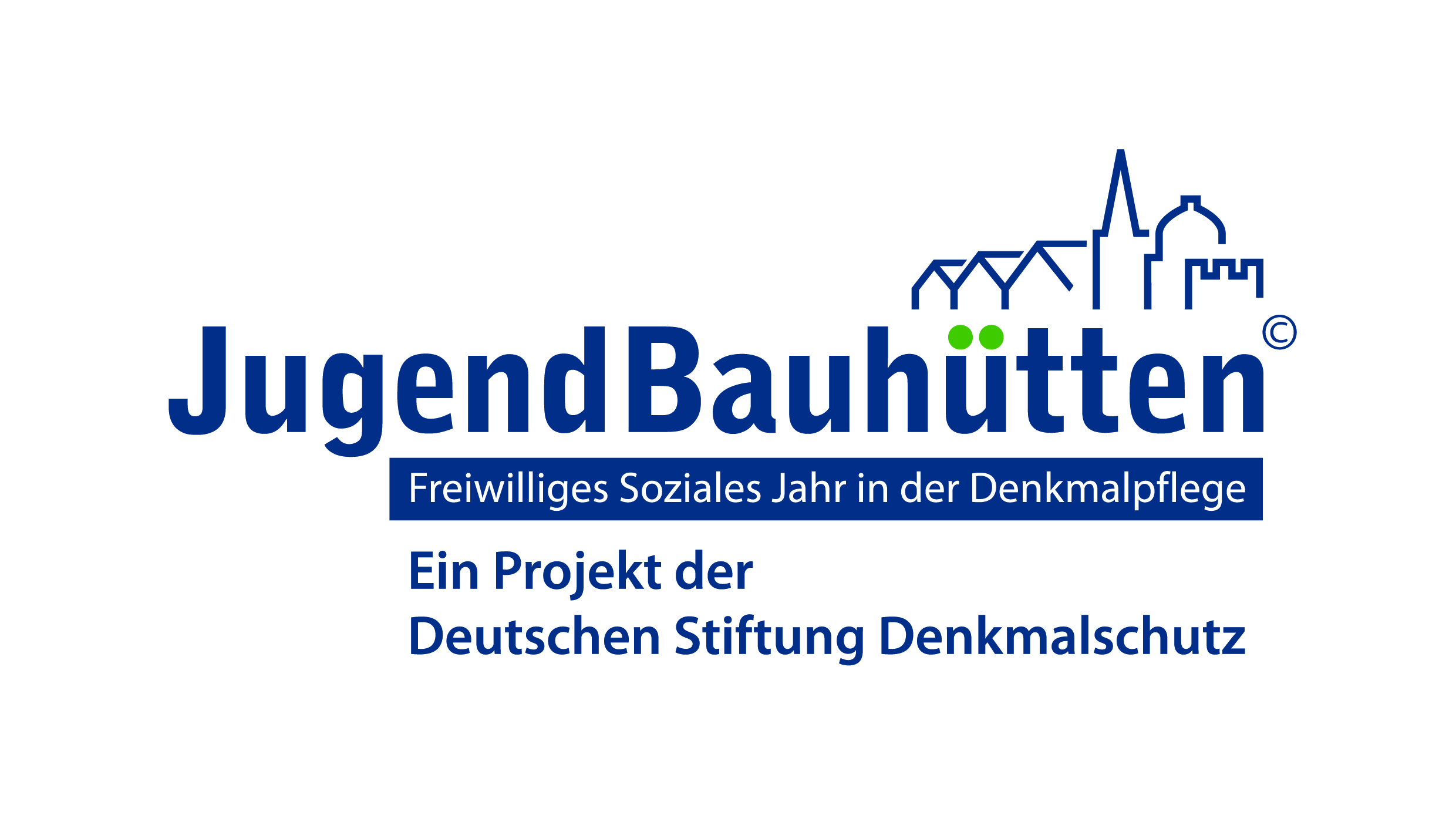 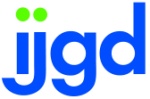                         Denkmalpflege/Gartendenkmalpflege in den                         Jugendbauhütten                       der Deutschen Stiftung DenkmalschutzBewerbung für den Zyklus 01.09.20.... bis 31.08.20....Persönliche DatenAngaben zu den Eltern bzw. Ehepartner_in/ Lebensgefährte_in *Für minderjährige Bewerber_innen ist die Beantwortung verpflichtend. Für alle anderen ist die Angabe freiwillig. Angaben zu Angehörigen und Partnern können uns in der Bewerbungsphase und nach dem FSJ Denkmalpflege helfen, den Kontakt zu Dir aufrecht zu erhalten.* nicht Zutreffendes bitte streichenGegenwärtige Situation: (Zutreffendes bitte ankreuzen!)Schüler_in, wenn ja, Abschluss am: ……………………….  mit:Hauptschule         □ Realschule        □  erw. Realschule          □ AbiturStudent_in, wenn ja, Abschluss am: ……………… Studienrichtung:……………...........Berufsausbildung, wenn ja, Abschluss am:……………Beruf:....................................z. Z. berufstätigz. Z. arbeitslosanderes:.....................................................................................................................bereits vorh. Schul- bzw. Lehrabschlüsse:................................................................Führerschein, wenn ja, Klasse...................................................................................Hast Du bereits einen Freiwilligendienst geleistet?Die Beantwortung der folgenden Fragen ist freiwillig. Du kannst uns damit helfen, Dich optimal bei der Suche nach einem geeigneten Platz im FSJ Denkmalpflege zu beraten.Berufswunsch / Zukunftspläne ?Warum bewirbst Du Dich für ein Freiwilliges Soziales Jahr in der Denkmalpflege? (Die Beantwortung dieser Frage verschafft Dir KEINE Vor- bzw. Nachteile bei der Vermittlung)	□ Orientierung	□ Praktikum	□ Überbrückung	□ Sonstiges   Bitte eine kurze Erläuterung zum angekreuzten Kästchen:Hast Du Wünsche hinsichtlich des Einsatzortes?Hast Du besondere Einsatzwünsche? (Mehrfachnennungen sind möglich)Denkmalpflegeorientierte VereineMuseen und kulturelle EinrichtungenDenkmalpflegebehördenEinrichtungen der BodendenkmalpflegeArchitektur- oder PlanungsbürosHandwerksbetriebeRestaurierungHistorische Parks und GärtenWorin bestehen Deine Stärken und Schwächen?Hobbys und Erfahrungen:Hast Du gesundheitliche Einschränkungen, die Einfluss auf Deine Tätigkeit innerhalb eines FSJ haben könnten? ( z. B. Höhenangst, Farbuntüchtigkeit, Allergien ) Wenn Du diese Frage hier nicht beantworten möchtest, bedenke bitte diesen Aspekt bei der Auswahl Deiner Einsatzstelle.Ich habe vom FSJ Denkmalpflege erfahren durch:	□ Freunde		□ ehemalige FSJler		□ Schule	□ Radio/ TV	□ Zeitschriften		□ Internet		□ Arbeitsamt		□ SonstigesZusätzliche Bemerkungen und Informationen, die von Bedeutung sein könnten:Bewerbungen an die Jugendbauhütten werden nicht zentral erfasst bzw. bearbeitet. Bitte sende Deine Bewerbungsunterlagen an jede Jugendbauhütte, bei der Du Dich bewerben möchtest.Wir bitten Dich um Dein Einverständnis, Deine Bewerbungsunterlagen innerhalb der Jugendbauhütten weiter geben zu dürfen. Das ist für Deine schnelle und unkomplizierte Vermittlung wichtig, falls es passende Stellen für Dich in den anderen Jugendbauhütten gibt. Keinesfalls geben wir Deine Daten außerhalb der Jugendbauhütten weiter. Die ijgd sichern zu, dass erhobene Daten nach den Vorschriften des BDSG (Bundesdatenschutzgesetz) behandelt werden.□ Ich möchte dieses Einverständnis nicht gebenIch versichere, dass meine Angaben richtig sind:Datum                                                                   UnterschriftDatum                                                                   Unterschrift der/des Erziehungsberechtigten                                                                               bei Bewerber_innen unter 18 JahrenAnlagen (möglichst ohne Mappe): Bewerbungsschreiben, Lichtbild, Lebenslauf, 		Kopie des letzten Zeugnisses (ohne Beglaubigung)Platz für Dein     PassfotoFamilienname:                                                         Vorname:Straße:                       PLZ:                                                                         Wohnort:Bundesland:                                                             Staatsangehörigkeit:Geburtsdatum:                                                         Geburtsort:Familienstand:                                                         Tel./ FaxE-mail:                                                                      Handy:                                     Name:Strasse:                                          PLZ:                Wohnort:                Tel./ Fax:                                                                E-Mail:     Wenn ja, von:                                                       bis:                von:                                                       bis:Ich habe mich beworben in: